*Bu form ilgili yerler doldurulduktan sonra staj raporuna eklenecektir. / After filling the related gaps, this form needs to be returned with the Summer Practice Report.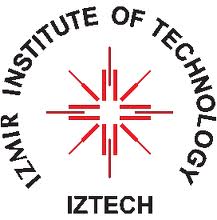 İZMİR YÜKSEK TEKNOLOJİ ENSTİTÜSÜİZMİR INSTITUTE OF TECHNOLOGYMühendislik Fakültesi / Faculty of EngineeringGülbahçe, Urla, İzmir, TurkeyEnerji Sistemleri Mühendisliği BölümüDepartment of Energy Systems EngineeringTel: +90 232 750 6720 Fax: +90 232 750 6701İZMİR YÜKSEK TEKNOLOJİ ENSTİTÜSÜİZMİR INSTITUTE OF TECHNOLOGYMühendislik Fakültesi / Faculty of EngineeringGülbahçe, Urla, İzmir, TurkeyEnerji Sistemleri Mühendisliği BölümüDepartment of Energy Systems EngineeringTel: +90 232 750 6720 Fax: +90 232 750 6701İZMİR YÜKSEK TEKNOLOJİ ENSTİTÜSÜİZMİR INSTITUTE OF TECHNOLOGYMühendislik Fakültesi / Faculty of EngineeringGülbahçe, Urla, İzmir, TurkeyEnerji Sistemleri Mühendisliği BölümüDepartment of Energy Systems EngineeringTel: +90 232 750 6720 Fax: +90 232 750 6701İZMİR YÜKSEK TEKNOLOJİ ENSTİTÜSÜİZMİR INSTITUTE OF TECHNOLOGYMühendislik Fakültesi / Faculty of EngineeringGülbahçe, Urla, İzmir, TurkeyEnerji Sistemleri Mühendisliği BölümüDepartment of Energy Systems EngineeringTel: +90 232 750 6720 Fax: +90 232 750 6701İZMİR YÜKSEK TEKNOLOJİ ENSTİTÜSÜİZMİR INSTITUTE OF TECHNOLOGYMühendislik Fakültesi / Faculty of EngineeringGülbahçe, Urla, İzmir, TurkeyEnerji Sistemleri Mühendisliği BölümüDepartment of Energy Systems EngineeringTel: +90 232 750 6720 Fax: +90 232 750 6701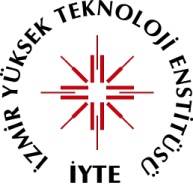 STAJ DEĞERLENDİRME FORMU*STAJ DEĞERLENDİRME FORMU*STAJ DEĞERLENDİRME FORMU*STAJ DEĞERLENDİRME FORMU*STAJ DEĞERLENDİRME FORMU*STAJ DEĞERLENDİRME FORMU*STAJ DEĞERLENDİRME FORMU*STAJ DEĞERLENDİRME FORMU*STAJ DEĞERLENDİRME FORMU*STAJ DEĞERLENDİRME FORMU*Öğrencinin FotoğrafıPhotography of The StudentÖğrencinin Adı-Soyadı(Student’s Name and Surname)Öğrencinin Adı-Soyadı(Student’s Name and Surname):……………………………………………………………………………………………:……………………………………………………………………………………………:……………………………………………………………………………………………:……………………………………………………………………………………………:……………………………………………………………………………………………Sınıf ve No(Year and Student Number)Sınıf ve No(Year and Student Number):……………………………………………………………………………………………:……………………………………………………………………………………………:……………………………………………………………………………………………:……………………………………………………………………………………………:……………………………………………………………………………………………Kurumun Adı ve Adresi(Name and Address of the Company)Kurumun Adı ve Adresi(Name and Address of the Company):……………………………………………………………………………………………:……………………………………………………………………………………………:……………………………………………………………………………………………:……………………………………………………………………………………………:……………………………………………………………………………………………Staj Başlangıç ve Bitiş Tarihleri(Starting and Ending Dates of Practice)Staj Başlangıç ve Bitiş Tarihleri(Starting and Ending Dates of Practice):……………………………………………………………………………………………:……………………………………………………………………………………………:……………………………………………………………………………………………:……………………………………………………………………………………………:……………………………………………………………………………………………İşletme Cumartesi çalışıyor mu? (Is the company working on Saturdays?)İşletme Cumartesi çalışıyor mu? (Is the company working on Saturdays?):……………………………………………………………………………………………:……………………………………………………………………………………………:……………………………………………………………………………………………:……………………………………………………………………………………………:……………………………………………………………………………………………İşletme Resmi-Dini Bayram/Tatil, Arefe çalışıyor mu? Evet ise kaç gün?(Is the company working on Offical-Religious Holidays, Eve day? If it is yes how many days?)İşletme Resmi-Dini Bayram/Tatil, Arefe çalışıyor mu? Evet ise kaç gün?(Is the company working on Offical-Religious Holidays, Eve day? If it is yes how many days?):……………………………………………………………………………………………:……………………………………………………………………………………………:……………………………………………………………………………………………:……………………………………………………………………………………………:……………………………………………………………………………………………Raporun Sunulduğu Tarih(Report Date)Raporun Sunulduğu Tarih(Report Date):……………………………………………………………………………………………:……………………………………………………………………………………………:……………………………………………………………………………………………:……………………………………………………………………………………………:……………………………………………………………………………………………Öğrencinin İmzası(Student’s Signature)Öğrencinin İmzası(Student’s Signature):……………………………………………………………………………………………:……………………………………………………………………………………………:……………………………………………………………………………………………:……………………………………………………………………………………………:……………………………………………………………………………………………Raporu İnceleyen Öğretim Üyesi(Faculty member grading the Report)Raporu İnceleyen Öğretim Üyesi(Faculty member grading the Report):……………………………………………………………………………………………:……………………………………………………………………………………………:……………………………………………………………………………………………:……………………………………………………………………………………………:……………………………………………………………………………………………Verilen Not(Grade)Verilen Not(Grade)Başarılı(Satisfactory)Başarısız(Unsatisfactory)Başarısız(Unsatisfactory)Tarih(Date)Tarih(Date):……………………………………………………………………………………………:……………………………………………………………………………………………:……………………………………………………………………………………………:……………………………………………………………………………………………:……………………………………………………………………………………………İmza(Signature)İmza(Signature):……………………………………………………………………………………………:……………………………………………………………………………………………:……………………………………………………………………………………………:……………………………………………………………………………………………:……………………………………………………………………………………………